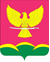 СОВЕТ НОВОТИТАРОВСКОГОСЕЛЬСКОГО ПОСЕЛЕНИЯ ДИНСКОГО РАЙОНАРЕШЕНИЕот 08.12.2022                                                                             № 223-57/04станица НовотитаровскаяТА                                                                             №  аница НовотитаровскаяОб утверждении графика проведенияочередных сессий Совета Новотитаровского сельского поселения Динского района на 2023 годНа основании статей 26, 63 Устава Новотитаровского сельского поселения Динского района, Совет Новотитаровского сельского поселения Динского района р е ш и л:1. Утвердить график проведения очередных сессий Совета Новотитаровского сельского поселения Динского района четвертого созыва на 2023 год в период с января по декабрь:Председатель СоветаНовотитаровского сельского поселения			           К.А. ПрокофьевГлава Новотитаровскогосельского поселения                                                                    С.К. Кошман	№ п/пКварталДата очередной сессии1I26 января2I23 февраля3I23 марта4II27 апреля5II25 мая6II29 июня7III27 июля8III24 августа9III28 сентября10IV26 октября11IV9, 23 ноября12IV14, 28 декабря